ŠKOLSKI KURIKUL PŠ KOSTANJE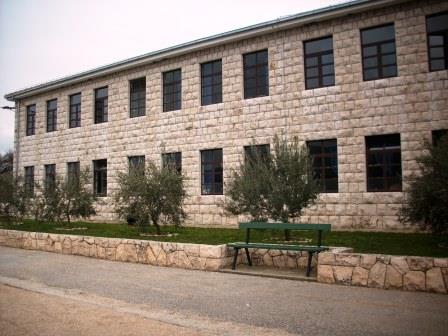 IZBORNA NASTAVAIZVANNASTAVNE AKTIVNOSTIDOPUNSKA NASTAVA OD 1. DO 4. RAZREDADOPUNSKA NASTAVA OD 5. DO 8. RAZREDADODATNA NASTAVA IZVANŠKOLSKE AKTIVNOSTIIZVANUČIONIČKA NASTAVA OD 1. DO 4. RAZREDAIZVANUČIONIČKA NASTAVA OD 5. DO 8. RAZREDAKULTURNA I JAVNA DJELATNOST ŠKOLEPROJEKTINAZIV AKTIVNOSTI: Katolički vjeronauk u osnovnoj školiCILJ AKTIVNOSTISustavno  i skladno teološko - ekleziološko i antropološko -pedagoško povezivanje Božje objave i crkvene tradicije sa životnim iskustvom učenika s ciljem ostvarivanja sustavnoga i cjelovitoga, ekumenski i dijaloški otvorenoga upoznavanja katoličke vjere na informativno-spoznajnoj, doživljajnoj i djelatnoj razini radi postignuća zrelosti kršćanske vjere i postignuća cjelovitoga općeljudskoga i vjerskoga odgoja učenika koji žive u svojem religioznom i crkvenom, kulturnom i društvenom prostoru.NAMJENAIzgraditi stav otvorenosti prema transcendenciji, za postavljanje pitanja o najdubljem smislu čovjekova života i svijeta u odnosu prema vremenitosti i vječnosti.Ostvariti zrelu ljudsku i vjerničku osobnost, na individualnoj i društvenoj razini, u svim dimenzijama čovjekova života: tjelesnoj, duševnoj i duhovnoj.Postići ljudski i kršćanski odgoj savjesti u odnosu prema sebi, prema drugima, prema društvu i svijetu općenito, a na temelju Božje objave, kršćanske tradicije i crkvenoga učiteljstvaBiti sposoban shvatiti i povezati biblijske poruke sa svakodnevnim osobnim i društvenim životom.Razvijati spoznaju i stav da je Bog pozvao sve ljude na međusobnu ljubav i zajedništvo i na život u skladu s tim pozivom...NOSITELJI(voditelj)Miljenko StrujićNAČIN REALIZACIJE(odredište)Škola, terenska nastava.VREMENIK/VRIJEME TRAJANJACijela školska godina.TROŠKOVNIKNabava školskog pribora i opreme.NAČIN VRJEDNOVANJANačin vrednovanja vjeroučenika je propisan od Ministarstva znanosti, obrazovanja i športa. Vrši se pismenim i usmenim putem. Komponente ocjenjivanja su: znanje, stvaralačko izražavanje, zalaganje i kultura međusobnog komuniciranja.NAZIV AKTIVNOSTI: Informatika, 1. – 4. razredaCILJ AKTIVNOSTIDigitalnu pismenost nužno je razvijati od najranije dobi i tijekom cijelog školovanja kako bi učenici bili pripremljeni za život i rad u digitalnom društvu. Razvijanje računalnog razmišljanja, logičkog zaključivanja, inovativnost te poduzetnosti, razvija se samopouzdanje, upornost i preciznost, sposobnost komunikacije i zajedničkog rada.Poznavanje pohrane podataka uporabom primjerene digitalne tehnologije i programa za obradu i predstavljanje informacija. Učinkovito i odgovorno komunicirati i surađivati u digitalnom okruženju.Znanja, vještine i stavovi usvojeni u Informatici podrška su svim ostalim predmetima i među predmetnim temama.NAMJENASamostalno služenje računalom sa svrhom korištenja stečenih znanja i vještina u svakodnevnom životu.Razvijanje informatičke pismenosti kako bi se mogli odgovorno, učinkovito i primjereno koristiti digitalnom tehnologijom te se pripremiti za učenje, život i rad u društvu koje se razvojem digitalne tehnologije vrlo brzo mijenja.Obrazovanje koje se temelji na IKT-u omogućuje učenicima da postanu obrazovani građani e-društva koji brinu o svojemu zdravlju, digitalnom ugledu, sigurnosti i okolišu.NOSITELJI(voditelj)Ivan KuvačićNAČIN REALIZACIJE(odredište)Putem redovite nastave u specijaliziranoj učionici, kroz različite oblike i metode poučavanja i učenja (frontalni, individualni, rad u grupi, rad u paru )VREMENIK/VRIJEME TRAJANJAOd rujna 2023. do lipnja 2024. Ukupan broj sati prema godišnjem planu i programu – 70 satiTROŠKOVNIKPotrošni materijal za rad učenika: Papir, toneri, Cd-i, DVD-i, popravak i servis računala ostali potrošni materijal, okvirno 300 EURNAČIN VRJEDNOVANJAVrednovanje:vrednovanje za učenje – izlazna kartica, pitanja za razumijevanje, promatranje, rješavanje problemavrednovanje kao učenje – samovrednovanje i vršnjačko vrednovanje praćenje aktivnosti učenika i davanje povratne informacijevrednovanje naučenoga – kvizoviNAZIV AKTIVNOSTI: Informatika, 7. i 8. razredCILJ AKTIVNOSTISteći temeljna znanja i vještine za samostalno služenje računalom i stvaranje osnova za nadogradnju u daljnjem školovanjuNAMJENASamostalno služenje računalom sa svrhom korištenja stečenih znanja i vještina radi lakšeg savladavanja i razumijevanja nastavnog gradiva, bržeg rješavanja postavljenih zadataka, proširivanja znanja, povezivanja područja, komunikaciju i zabavuNOSITELJI(voditelj)Ivan KuvačićNAČIN REALIZACIJE(odredište)Putem redovite nastave u specijaliziranoj učionici, kroz različite oblike i metode poučavanja i učenja (frontalni, individualni, rad u grupi, rad u paru )VREMENIK/VRIJEME TRAJANJAOd rujna 2023. do lipnja 2024.TROŠKOVNIKPotrošni materijal za rad učenika: papir toneri diskete, Cd-i, DVD-i popravak i servis računala ostali potrošni materijal okvirno 300 EUR NAČIN VRJEDNOVANJAOpisno i brojčano vrjednovanje postignuća učenika u skladu s rezultatima, ciljevima, zadaćama i sadržajima. Sustavno praćenje učenikovih postignuća putem usmene provjere znanja i primjene znanja na računalu tijekom cijele školske godineNAZIV AKTIVNOSTI: Njemački jezik, 7. i 8. razredCILJ AKTIVNOSTIOsposobiti i motivirati učenike za učenje njemačkog jezika, usvajanje osnovnih znanja iz njemačkog jezika predviđenih nastavnim planom i programom te aktivna uporaba istih u osnovnoj komunikaciji na njemačkom jeziku, u okviru stečene jezične kompetencije. Poticati razvoj kreativnih sposobnosti na njemačkom jeziku (crteži, igre, kviz, sastavi, pjesme). NAMJENAObogaćivanje znanja redovite nastave usvajanjem i primjenom osnovnih jezičnih zakonitosti njemačkog jezika te upoznavanjem kulturnih i civilizacijskih osobitosti Njemačke i Austrije, motiviranje učenika za daljnje učenje njemačkog jezika. NOSITELJI(voditelj)Marin PopovićNAČIN REALIZACIJE(odredište)Individualni, grupni rad, frontalni, rad u paru u učioničkoj nastavi tijekom cijele školske godine VREMENIK/VRIJEME TRAJANJADva sata tjedno tijekom cijele školske godine TROŠKOVNIKTroškovi pripreme i fotokopiranja potrebnih i dodatnih materijala i  uređivanja učionice NAČIN VRJEDNOVANJAPraćenje uspješnosti usmenim provjerama  aktivne uporabe talijanskog jezika u osnovnoj komunikaciji, te pisanim provjerama jezične kompetencije NAZIV AKTIVNOSTI: Njemački jezik, 4. - 6. razredaCILJ AKTIVNOSTIzainteresirati što veći broj učenika za njemački jezikupoznavanje zemlje i kulture njemačkog govornog područja obradom tekstova iz kulture i civilizacijeovladati vokabularom, komunikacijom, gramatikom i pisanjem prema odgovarajućem godišnjem planu za svaki pojedini uzrastvježbanje i proširivanje već usvojenih jezičnih sadržajaNAMJENAusvajanje svih jezičnih vještina:usvojiti čitanje planiranih sadržajausvojiti vokabular u svrhu vođenja komunikacijeusvojiti  i znati primijeniti gramatičke struktureovladati vještinom pisanjasamostalnost u komunikaciji i artikulaciji osobnih stavova, mišljenja, željaopća kulturaNOSITELJI(voditelj)Katarina NovogradecNAČIN REALIZACIJE(odredište)slušanje izvornih govornika sa CD-ateoretska predavanjaizvođenje vježbi kroz grupni i pojedinačni rad, te rad u paruprikupljanje materijala iz časopisa i sa interneta, te njihova  obrada i prezentacijasuradnja s drugim učiteljimaVREMENIK/VRIJEME TRAJANJAtijekom godine u smjenama ( po 2 sata tjedno )ukupno zaduženje: 70 sati za svaki razredni odjelTROŠKOVNIKfotokopirni materijal, krede u bojiNAČIN VRJEDNOVANJAosnova je motiviranost i aktivnost svakog učenika, te ostvareni individualni napredak, praćenje aktivnosti, zalaganja i postignuća učenikarazgovor s učenicimaanaliza rada, uspoređivanje i savjetovanje za budući    radpreporuka za postizanje boljih rezultataNAZIV AKTIVNOSTI: Talijanski jezik, 4. – 6. razredaCILJ AKTIVNOSTImotivirati učenike za učenje talijanskog jezikaupoznati Italiju i talijansku kulturu obradom suvremenih tekstova na talijanskom jezikuovladati vokabularom, komunikacijom, gramatikom i pisanjem prema odgovarajućem godišnjem planu za svaki pojedini uzrastpoticati razvoj kreativnih sposobnosti na talijanskom jeziku (crteži, igre, kviz, sastavi, pjesme)NAMJENAusvojiti jezične vještinevoditi komunikaciju u skladu s usvojenim vokabularomusvojiti gramatičke struktureovladati vještinom pisanja i čitanja motivirati učenike za daljnje učenje talijanskog jezikaNOSITELJI(voditelj)Marijana LaušićNAČIN REALIZACIJE(odredište)Individualni rad, grupni rad, slušanje i čitanje izvornih tekstova na talijanskom jezikuVREMENIK/VRIJEME TRAJANJAtijekom godine u smjenama ( po 2 sata tjedno )ukupno zaduženje: 70 sati za svaki razredni odjelTROŠKOVNIKTroškovi pripreme i fotokopiranja potrebnih i dodatnih materijalaNAČIN VRJEDNOVANJAPraćenje zalaganja i motiviranosti učenika; praćenje uspješnosti usmenim provjerama  aktivne uporabe talijanskog jezika u osnovnoj komunikaciji, te pisanim provjerama jezične kompetencije; preporuka za postizanje boljih rezultata.NAZIV AKTIVNOSTI: Kreativno projektne radionice – 1. razred – 9 učenikaCILJ AKTIVNOSTIIstražiti, upoznavati i sudjelovati u projektima, izrađivati različite sadržaje. Primijeniti naučeno u nastavi, ali i u svakodnevnom životu. Istražiti sadržaje svih kurikulumskih područja kroz radionički tip pristupa. Razvijati sklonost i interes za likovno stvaralaštvo, razvijati vještinu i sposobnost usmenog i pisanog izražavanja, poticati maštu i kreativnost glume, vježbati pravilnu intonaciju, geste, mimiku, poticati na pravilan izgovor i vježbati vještinu javnog govorenja.NAMJENAKroz igru oslobađati učenike u govoru, pokretu, glazbenom i likovnom izrazu. Obilježavanje značajnijih datuma tijekom godine. Izgrađivanje samopouzdanja, odgovornosti, upornosti i strpljivosti.NOSITELJI(voditelj)Mirela MiličevićNAČIN REALIZACIJE(odredište)Individualizirani rad, rad u parovima i skupinama i timski radVREMENIK/VRIJEME TRAJANJA1 sat tjednoTROŠKOVNIKRazličite materijale (po potrebi)  učenici donose sami.Nastavna sredstva i pomagala  imamo  u školiNAČIN VRJEDNOVANJASamovrednovanje, usmena evaluacija rada, likovi ostvaraji, fotografije i članak za web stranicu škole.NAZIV AKTIVNOSTI: Kreativne radionice - 2. r. – 6 učenikaCILJ AKTIVNOSTIPoticanje i razvijanje stvaralaštva, mašte, navika i kreativnosti. Usvajanje sportskih vještina i znanja.NAMJENAKroz igru oslobađati učenike u govoru, pokretu, glazbenom i likovnom izrazu. Obilježavanje značajnijih datuma tijekom godine. Izgrađivanje samopouzdanja, odgovornosti, upornosti i strpljivosti.NOSITELJI(voditelj)Ivana ČondićNAČIN REALIZACIJE(odredište)Individualizirani rad, rad u parovima i skupinama i timski radVREMENIK/VRIJEME TRAJANJA1 sat tjednoTROŠKOVNIKRazličite materijale (po potrebi)  učenici donose sami.Nastavna sredstva i pomagala  imamo  u školiNAČIN VRJEDNOVANJAAnaliza postignuća, primjena znanja u svakodnevnom životu, samovrednovanje, pohvale, nastupi u priredbiNAZIV AKTIVNOSTI: Domaćinstvo- 3. r.-11 učenikaCILJ AKTIVNOSTIIstražiti, upoznavati i sudjelovati u kućanskim aktivnostima, izrađivati sadržaje. Primijeniti naučeno u nastavi, ali i u svakodnevnom životu. Usvojiti vještine  sadržaje svih kurikulumskih područja kroz radionički tip pristupa. Svoje radove će prikazivati u kućanskim poslovima.NAMJENAKroz različite aktivnosti djecu poticati na  učenje i korištenje raznih materijala iz svakodnevnog života.Aktivnost se organizira za učenike koji  kroz ovaj oblik aktivnosti žele proširiti svoje vještine.NOSITELJI(voditelj)Katica TičinovićNAČIN REALIZACIJE(odredište)Individualni rad, rad u paru, timski rad.VREMENIK/VRIJEME TRAJANJA1 sat tjednoTROŠKOVNIKRazličite materijale (po potrebi)  učenici donose sami.Nastavna sredstva i pomagala koristimo NAČIN VRJEDNOVANJAIndividualno praćenje uspješnosti usvajanja planiranih sadržaja. Vrednuje se motiviranost, samostalnost i zalaganje učenika. Svi radovi učenika se fotografiraju i  spremaju. Prikaz uspješnih dječjih ostvarenja na malim razrednim izložbama, te na web stranicama škole.NAZIV AKTIVNOSTI: Kreativno projektne radionice – 4. razred – 9 učenikaCILJ AKTIVNOSTIIstražiti, upoznavati i sudjelovati u projektima, izrađivati sadržaje (digitalne sadržaje). Primijeniti naučeno u nastavi, ali i u svakodnevnom životu. Istražiti sadržaje svih kurikulumskih područja kroz radionički tip pristupa. Razvijati sklonost i interes za likovno stvaralaštvo, razvijati vještinu i sposobnost usmenog i pisanog izražavanja, poticati maštu i kreativnost glume, vježbati pravilnu intonaciju, geste, mimiku, poticati na pravilan izgovor i vježbati vještinu javnog govorenja.NAMJENAKroz različite aktivnosti djecu poticati na interaktivno učenje i korištenje raznih izvora znanja.Aktivnost se organizira za učenike koji  kroz ovaj oblik aktivnosti žele proširiti svoja znanja i vještine.NOSITELJI(voditelj)Marija Marčić, učeniciNAČIN REALIZACIJE(odredište)Individualni rad, rad u paru, timski rad.VREMENIK/VRIJEME TRAJANJA1 sat tjedno TROŠKOVNIKNemaNAČIN VRJEDNOVANJAIndividualno praćenje uspješnosti usvajanja planiranih sadržaja. Vrednuje se motiviranost, samostalnost i zalaganje učenika. Svi radovi učenika se spremaju u za to predviđene mape. Prikaz uspješnih dječjih ostvaraja na malim prilagođenim izložbama na stranicama projekta i razrednoj stranici.NAZIV AKTIVNOSTI:Predavanje o maslinovu uljuCILJ AKTIVNOSTIUpoznati učenike o sortama masline, izradi i kvaliteti maslinova ulja i njegove dobrobiti na zdravlje.Razvijati svijest o ekološkom uzgoju maslina.NAMJENAUčenici  7. i 8. razreda i drugi zainteresirani.NOSITELJI(voditelj)Damira Drnasin (voditelj)predavač dr. sc. Maja Jukić Špika NAČIN REALIZACIJE(odredište)Predavanje u školiVREMENIK/VRIJEME TRAJANJAPrvo obrazovno razdobljeTROŠKOVNIK0 EURNAČIN VRJEDNOVANJARazgovor s učenicima, izrada plakataNAZIV AKTIVNOSTI: Hrvatski jezik,1.- 4. razredaCILJ AKTIVNOSTINadoknaditi znanje koje učeniku nedostaje ili ga je teže usvojio ili savladao redovnim putem. Razvijati vještinu razumijevanja, točnost u rješavanju, samostalnost u učenju i radu, poticati u radu i razvijati samopouzdanje.Postizanje što veće razine uspjeha u svladavanju redovitoga nastavnog plana te stjecanje sposobnosti i vještina i kompetencija iz nastavnih područja hrvatskog jezika i komunikacije, književnosti i stvaralaštva te kulture i medija.  NAMJENAPomoć u učenju i svladavanju nastavnih sadržaja onim učenicima koji ne prate nastavni program s očekivanom razinom uspjeha.NOSITELJI(voditelj)Mirela Miličević - 1. r.Ivana Čondić – 2. r. Katica Tičinović - 3. r.Marija Marčić - 4. r.NAČIN REALIZACIJE(odredište)Učenici aktivno sudjeluju u vježbanju svih sadržaja, te samostalno rješavaju zadatke nakon vježbanja.Pripremati zadatke i materijale za rad. Individualno raditi s učenicima. Prilagoditi tekstove i zadatke učenicima.VREMENIK/VRIJEME TRAJANJAJedan sat tjedno, a po potrebi učenika i više tijekom školske godineTROŠKOVNIKPriprema i kopiranje dodatnog materijala za rad – 2 €NAČIN VRJEDNOVANJAUčenike treba provjeravati popratno (tekuće), koristeći se opisnim praćenjem kojim se bilježi predznanje na početku školske godine, interes, motiviranost, učenikove radne, praktične i stvaralačke sposobnosti te dostignuta razina znanja. S obzirom na oblik, provjeravanje može biti usmeno, pisano i praktično. Provodi se nakon utvrđivanja pojedinih cjelina, s naglaskom na pozitivne aspekte napretka i aktivnosti učenika tijekom rada. Kontinuirano se prati individualni napredak učenika u odnosu na početno stanje i opisno ocjenjuje tijekom dopunske nastave. Vrednovanje znanja kroz redovnu nastavu.NAZIV AKTIVNOSTI: Matematika, 1. - 4. razredCILJ AKTIVNOSTINadoknaditi znanje koje učeniku nedostaje ili ga je teže usvojio ili savladao redovnim putem. Razvijati vještinu razumijevanja, točnost u rješavanju, samostalnost u učenju i radu, poticati u radu i razvijati samopouzdanje. Postizanje što veće razine uspjeha u svladavanju redovitog nastavnog plana te stjecanje sposobnosti i vještina i kompetencija iz nastavnih područja matematike.NAMJENAPomoć u učenju i svladavanju nastavnih sadržaja onim učenicima koji ne prate nastavni program s očekivanom razinom uspjeha.NOSITELJI(voditelj)Mirela Miličević - 1. r.Ivana Čondić – 2. r. Katica Tičinović - 3. r.Marija Marčić - 4. r.NAČIN REALIZACIJE(odredište)Čitati, pisati, slušati, analizirati, razgovarati, rješavati zadatke.Pripremati zadatke i materijale za rad. Individualno raditi s učenicima. Prilagoditi tekstove i zadatke učenicima.VREMENIK/VRIJEME TRAJANJAJedan sat tjedno, a po potrebi učenika i više tijekom školske godineTROŠKOVNIKPriprema i kopiranje dodatnog materijala za rad – 2 €NAČIN VRJEDNOVANJAUčeničke treba provjeravati popratno, (tekuće) koristeći se opisnim praćenjem kojim se bilježi predznanje na početku školske godine, interes, motiviranost, učenikove radne, praktične i stvaralačke sposobnosti te dostignuta razina znanja. Provodi se nakon utvrđivanja pojedinih cjelina, s naglaskom na pozitivne aspekte napretka i aktivnosti učenika tijekom rada. Kontinuirano se prati individualni napredak učenika u odnosu na početno stanje i opisno ocjenjuje tijekom dopunske nastave.NAZIV AKTIVNOSTI: Hrvatski jezik, 5. - 8.r.CILJ AKTIVNOSTIUvježbavanje i usvajanje struktura koje učenici nisuusvojili na redovnoj nastavi.NAMJENARazvijanje jezičnih vještina i sposobnosti izražavanja na književnome jeziku.NOSITELJI(voditelj)Ivana DragoševićNAČIN REALIZACIJE(odredište)Usmeno i pismeno vježbanje - učionica.VREMENIK/VRIJEME TRAJANJATijekom školske godine  2023./2024.Petkom 3. i 4. šk. satTROŠKOVNIK0 EUR NAČIN VRJEDNOVANJAPismeni i usmeni zadatci, rad na tekstu.NAZIV AKTIVNOSTI: Engleski jezik, 7. r.CILJ AKTIVNOSTIUvježbavanje i usvajanje struktura koje učenici nisuusvojili na redovnoj nastavi. Razviti jezične vještine i sposobnosti komunikacije na stranom jeziku.NAMJENAUčenicima 7. razredaNOSITELJI(voditelj)Sandra PerkovićNAČIN REALIZACIJE(odredište)Usmeno i pismeno vježbanje - učionica.VREMENIK/VRIJEME TRAJANJA1 sat tjedno, srijedomTROŠKOVNIKEUR 0NAČIN VRJEDNOVANJAPismeni zadatci i usmeni razgovori.NAZIV AKTIVNOSTI: Matematika od 5. do 8. r.CILJ AKTIVNOSTIUvježbavanje i usvajanje matematičkih sadržaja koje učenici nisu usvojili na redovnoj nastavi.NAMJENAPomoć onim učenicima kojima treba više vremena da bi usvojili određena  matematička znanja, kao i učenicima koji radi izostanaka nisu bili na redovnoj nastavi.NOSITELJI (voditelj)Marija MarićNAČIN REALIZACIJE(odredište)Individualni pristup, grupni rad, učenje kroz igru, suradničko učenjeVREMENIK/VRIJEME TRAJANJATijekom školske godine po potrebi učenika.TROŠKOVNIKNabava pribora i opreme, priprema i kopiranje dodatnog materijala za rad.NAČIN VRJEDNOVANJAIndividualno praćenje uspješnosti usvajanja planiranih sadržaja za svakoga učenika, pisani i usmeni zadatci.NAZIV AKTIVNOSTI: Matematika,1.- 4. razredaCILJ AKTIVNOSTIRazvijati interes učenika za matematiku. Razvijati matematičko mišljenje uočavanjem uzročno-posljedičnih veza i odnosa u prostoru. Usvajati matematička znanja potrebna za razumijevanje pojava i zakonitosti u matematici. Postići da učenik preispituje informacije, uspoređivati informacije, uvažavati tuđe mišljenje i razvijati toleranciju.NAMJENARad s učenicima koji pokazuju interes za produbljivanje znanja te uočavanje darovitih učenika u području matematike. Poticati interes učenika za proširenim mat. znanjem, razvoj logičkog mišljenja.NOSITELJI(voditelj)Mirela Miličević - 1. r.Ivana Čondić – 2. r. Katica Tičinović - 3. r.Marija Marčić - 4. r.NAČIN REALIZACIJE(odredište)Tražiti nove načine rješavanja problemskih zadataka, slušati jedni druge pri analizi riješenih zadataka. Igrati matematičke igre i sudjelovati u natjecanju.VREMENIK/VRIJEME TRAJANJAJedan sat tjedno, a po potrebi učenika i više tijekom školske godineTROŠKOVNIKPriprema i kopiranje dodatnog materijala za rad – 2 €NAČIN VRJEDNOVANJAUspješno riješeni radni listići i zadaci, kvalitetno osmišljeni zadaci zadani riječima (rad učenika), uspjeh na matematičkom natjecanju.NAZIV AKTIVNOSTI:Engleski jezik, 7. i 8. razredCILJ AKTIVNOSTIProširivanje sadržaja redovne nastave Engleskog jezika, razvijanje dodatnih vještina i sposobnosti za mogućnost usmenog i pisanog komuniciranja u životnim situacijama.NAMJENAMotiviranje učenika za proširenje znanja i priprema za natjecanje učenika sedmog i osmog razreda.NOSITELJI(voditelj)Sandra PerkovićNAČIN REALIZACIJE(odredište)Usmeno i pismeno. Individualni rad, rad u parovima i u grupi.  Rješavanje zadataka sa školskih, županijskih i državnih natjecanja. VREMENIK/VRIJEME TRAJANJATijekom školske godine  2023./2024.  Intenzivniji rad u vrijeme natjecanja. TROŠKOVNIK0 EURNAČIN VRJEDNOVANJARazgovorom i pismeno te pisanom provjerom na natjecanju na školskoj i / ili višoj razini.NAZIV AKTIVNOSTI: Matematika, 5. razredaCILJ AKTIVNOSTIProdubljivanje znanja, sposobnosti i razvijanje darovitosti učenika na području matematike.NAMJENARad s učenicima koji pokazuju interes za produbljivanje znanja te uočavanje darovitih učenika u području matematike. Poticati interes učenika za proširenim mat. znanjem, razvoj logičkog mišljenja.NOSITELJI(voditelj)Marija MarićNAČIN REALIZACIJE(odredište)Individualni rad, timski rad, grupni rad, suradničko učenjerazredno natjecanje na kraju školske godine, rješavanja problemskih zadataka,, igrati matematičke igre,  analizirati različita rješenja zadataka.VREMENIK/VRIJEME TRAJANJAJedan sat tjedno  tijekom školske godine.TROŠKOVNIKNabava školskog pribora i opreme NAČIN VRJEDNOVANJAPraćenje i vrednovanje je u cilju daljnjeg poticaja darovitih učenika.Postignuća učenika na natjecanjima , te individualno opisno praćenje učenika.Naziv aktivnostiPodručje radaNositelji aktivnostiSPORTSKE AKTIVNOSTIOdbojkaOdbojkaški klub „Gusar“SPORTSKE AKTIVNOSTINogometNK „Orkan“, NK „Omiš“SPORTSKE AKTIVNOSTIBorilačke vještineTaekwondo klub ˝Gusar˝ Omiš, Kickboxing klub „Sv. Jure“ GataSPORTSKE AKTIVNOSTIKULTURNO-UMJETNIČKA DRUŠTVAPjevanje, plesanje, sviranjeHKUD „Kostanje“KULTURNO-UMJETNIČKA DRUŠTVAUČENJE STRANIH JEZIKAUČENJE STRANIH JEZIKAGLAZBENE AKTIVNOSTISviranje trube, saksofona, gitare, klarinetaGlazbena škola „Lovro pl. Matačić“NAZIV AKTIVNOSTI: MEDIJSKA KULTURA - Kazališna i kino predstava     (1. - 4. r.)CILJ AKTIVNOSTIRazvijati interes za posjet kazališnim predstavama, kazalištu, muzeju i kinu. Razvijati kulturu ponašanja u kazalištu, kinu, muzeju, na ulici i u gradu. Usvajanje vrednota dramske i glazbene umjetnosti. Razvijati interes za kulturnu baštinu.NAMJENAPercipirati kazališnu i kino predstavu, te razlikovati  glavne i sporedne likove. Uočiti osnovnu misao kazališne i kino predstave. Razlikovati kazališnu predstavu od filma. Razvijanje kreativnosti mišljenja, pisanja, obogaćivanje kulturnog odgoja i obrazovanja učenika.NOSITELJI(voditelj)Mirela Miličević - 1. r.Ivana Čondić – 2. r. Katica Tičinović - 3. r. (voditelj)Marija Marčić - 4. r.NAČIN REALIZACIJE(odredište)Posjet Gradskom kazalištu mladih u Splitu i kinu po izboruVREMENIK/VRIJEME TRAJANJAprosinac 2023./ožujak 2024. po 2 sataTROŠKOVNIKUlaznica 3 € i troškovi prijevozaNAČIN VRJEDNOVANJAVježbati usmeno i pismeno izražavanje  te razvijati kritički stav prema likovima i predstavi.NAZIV AKTIVNOSTI: STELLA CROATICA KLIS – KLIŠKA TVRĐAVA – IZVOR RIJEKE JADROCILJ AKTIVNOSTIObilježiti Dan kruha i zahvalu za plodove zemlje te spoznati važnost žitarica u čovjekovoj prehrani. Upoznati učenike s kulturno – povijesnim i prirodnim ljepotama zavičaja. Upoznavanje s vodom tekućicom (izvor, tok, lijeva i desna obala) i  biljnim i životinjskim svijetom tekućica.NAMJENANjegovati stare običaje i način života naših predaka. Razvijati ljubav prema zavičaju. Razvijanje svijesti o važnosti vode, čuvanju vodotoka te štednji vode.NOSITELJI(voditelj)Mirela Miličević - 1. r.Ivana Čondić – 2. r. Katica Tičinović - 3. r. (voditelj)Marija Marčić - 4. r.NAČIN REALIZACIJE(odredište)Stella Croatica, Klis, Kliška tvrđava, izvor rijeke JadroVREMENIK/VRIJEME TRAJANJAListopad 2023.TROŠKOVNIKTroškovi prijevoza i ulaznicaNAČIN VRJEDNOVANJAUsmeno iznošenje dojmova o naučenom, primjena u svakodnevnom životu.NAZIV AKTIVNOSTI: ZAVIČAJNI MUZEJ POLJICACILJ AKTIVNOSTIUpoznati učenike s izlošcima Muzeja, istaknuti njegovu važnosti potrebu očuvanja kulturne baštine kao svjedoka povijesti.NAMJENARazvijati interes za kulturno povijesne spomenike, sadržaje iz povijesti, njegovati ljubav prema zavičaju.NOSITELJI(voditelj)Katica Tičinović - 3. r.Marija Marčić - 4. r. (voditelj)NAČIN REALIZACIJE(odredište)Posjet Zavičajnom muzeju Poljica, slušanje te aktivno sudjelovanje u Milinoj priči.VREMENIK/VRIJEME TRAJANJAOžujak/travanj 2024.TROŠKOVNIKTroškovi prijevoza, ulaznice i radioniceNAČIN VRJEDNOVANJAUsmeno i pismeno izražavanje dojmova, razgovor o viđenom i naučenom, crtež, izrada plakata.NAZIV AKTIVNOSTI: Moje mjestoCILJ AKTIVNOSTIPoštivanje prometnih pravila.Odgovorno sudjelovanje u prometu.Naučiti o vrstama prometa i prijevoznim sredstvima te sudionicima u prometu. NAMJENASigurnost kretanja u prometu, znati prometne znakove u blizini škole.Opisati dijelove ulice i sudionike u prometu, samostalno se snalaziti u prometu u bližoj okolici.Osposobljavanje za sigurno i samostalno kretanje od kuće do škole.Primjenjivati naučeno u svakodnevnim situacijama.NOSITELJI(voditelj)Mirela Miličević - 1. r.Ivana Čondić – 2. r. NAČIN REALIZACIJE(odredište)Obilazak mjesta – okoliša škole Izrada plakata o mjestuVREMENIK/VRIJEME TRAJANJATijekom školske godine 2023./2024.TROŠKOVNIK0  eura NAČIN VRJEDNOVANJAPrezentacija plakata o mjestu.NAZIV AKTIVNOSTI: Naziv aktivnosti: „Pozdrav godišnjim dobima“CILJ AKTIVNOSTIUočiti glavna obilježja godišnjih dobaNAMJENApromatrati  i  opisivati  promjene  u  prirodi, u  životnim  zajednicama, izgled  biljaka, djelatnosti  ljudi - razvijati  pozitivan odnos  prema  prirodi NOSITELJI(voditelj)Mirela Miličević - 1. r.Ivana Čondić – 2. r. Katica Tičinović - 3. r.Marija Marčić - 4. r.NAČIN REALIZACIJE(odredište)Obilazak vrta, vinograda, voćnjaka i šume u blizini školeRealizacija kroz nastavne predmeteVREMENIK/VRIJEME TRAJANJATijekom školske godine  2023./2024.TROŠKOVNIK0 eura NAČIN VRJEDNOVANJAŽivjeti u skladu s prirodom isudjelovati u djelatnostima ljudi.NAZIV AKTIVNOSTI: Promet i ja - prometni poligonCILJ AKTIVNOSTISpoznati značenje prometa i prometnih znakova.NAMJENAObjasniti značenje djeci najvažnijih prometnih znakova.Razvijati pravilan stav  prema svim sudionicima u prometu.NOSITELJI(voditelj)Marija Marčić - 4. r.NAČIN REALIZACIJE(odredište)Odlazak u Split na prometni poligon, vožnja bicikla i poštivanje prometnih znakova.VREMENIK/VRIJEME TRAJANJATijekom školske godine 2023./2024.TROŠKOVNIK0 euraNAČIN VRJEDNOVANJAVrednovanje i samovrednovanje na prometnom poligonu.NAZIV AKTIVNOSTI: Voćnjak, šuma, travnjakCILJ AKTIVNOSTIUpoznati biljni svijet zavičaja, razvijati svijest o potrebi očuvanja okolišaNAMJENARazvijati sposobnosti uočavanja, promatranja i opisivanja, razlikovanje biljki voćnjaka, šume i travnjaka, upoznavanje ljekovitih svojstava pojedinih biljakaNOSITELJI(voditelj)Marija Marčić - 4. r.NAČIN REALIZACIJE(odredište)Voćnjak, šuma i travnjak u okolišu školeVREMENIK/VRIJEME TRAJANJATijekom školske godine 2023./2024.TROŠKOVNIKTroškovi papiraNAČIN VRJEDNOVANJAPrezentiranje znanja o ubranim biljkama, izrada herbarijaNAZIV AKTIVNOSTI:  Strane svijeta, stajalište i obzorCILJ AKTIVNOSTIOsposobiti učenike za samostalno snalaženje u prostoru određivanjem strana svijeta i smjera kretanja pomoću kompasa i znakova u prirodi.NAMJENAOsposobljavanje učenika za snalaženje u prostoruNOSITELJI(voditelj)Katica Tičinović – 3.razredNAČIN REALIZACIJE(odredište)Učenici će sudjelovati u istraživačkom radu u okolici škole, te koristeći se znakovima u prirodi, kompasom i naputcima pronalaziti put do skrivenog blaga.VREMENIK/VRIJEME TRAJANJAVeljača 2024.TROŠKOVNIKNemaNAČIN VRJEDNOVANJAPisano i usmeno na nastaviNAZIV AKTIVNOSTI:  Plan mjestaCILJ AKTIVNOSTIsnalaziti se na planu mjestaNAMJENArazviti sposobnost prepoznavanja i korištenja dogovorenih znakovaNOSITELJI(voditelj)Katica Tičinović – 3.razredNAČIN REALIZACIJE(odredište)Učenici će sudjelovati u istraživačkom radu u okolici škole, te koristeći se planom mjesta  snalaziti se u mjestu.VREMENIK/VRIJEME TRAJANJAVeljača 2024.TROŠKOVNIKNemaNAČIN VRJEDNOVANJANaučeno primijeniti u nastavi i svakodnevnom životuNAZIV AKTIVNOSTI: Jednodnevni izlet: Šibenik – Sokolarski centar - KrapanjCILJ AKTIVNOSTIUpoznati krajeve naše domovine i njihova prirodno-geografska obilježja. Upoznati učenike s krškim reljefnim oblicima, zaštićenim biljnim i životinjskim vrstama.  Razvijati svijest o potrebi očuvanja prirodnih bogatstava.NAMJENAUpoznavanje kulturnih i povijesnih znamenitosti, razvijanje boljih međusobnih odnosa.NOSITELJI(voditelj)Mirela Miličević - 1. r.Ivana Čondić – 2. r. (voditelj)Katica Tičinović - 3. r.Marija Marčić - 4. r.NAČIN REALIZACIJE(odredište)Putovanje autobusom.  VREMENIK/VRIJEME TRAJANJAsvibanj  2024.TROŠKOVNIKDo 60 €NAČIN VRJEDNOVANJARazgovor s učenicima, opisivanje dojmova.NAČIN VRJEDNOVANJAIzrada plakata, korištenje spoznaja u govornom i pisanom izražavanju. Analiza izvanučionićke nastave. Međusobna suradnja u ovakvim oblicima rada.NAZIV AKTIVNOSTI: Obilazak nogometnog stadiona Poljud i trofejnih sala HNK HajdukCILJ AKTIVNOSTI Razgledati Gradski stadion Poljud izgrađen 1979. god koji i danas svojom ljepotom privlači pozornost struke i posjetiteljaNAMJENA Poticati učenike na kvalitetno provođenje slobodnog vremena, te zdrav i aktivan način života.  Razvijati navijačku kulturu, poticati odgovorno ponašanje i toleranciju na sportskim priredbama kao i nenasilno rješavanje problema. Razvijati svijest o važnosti civiliziranog navijačkog ponašanja i poštivanja svih sudionika sportskih natjecanja.NOSITELJI (voditelj) Vanda Žilić, razredniciNAČIN REALIZACIJE (odredište) Posjet Poljudskom stadionu u SplituVREMENIK/VRIJEME TRAJANJA Ožujak/TravanjTROŠKOVNIK 10 eura (4sura ulaznica + troškovi prijevoza)NAČIN VRJEDNOVANJA Razgovor s učenicima, foto izvješća za internetsku stranicu škole, zadovoljstvo učenikaNAZIV AKTIVNOSTI: Profesionalno informiranje učenika osmog razredaCILJ AKTIVNOSTIUpoznavanje s mogućnosti nastavka školovanjaNAMJENAUčenicima 8. razredaNOSITELJI(voditelj)Ivan KuvačićNAČIN REALIZACIJE(odredište)Putovanje autobusom, Srednja škola „Jure Kaštelan“ OmišVREMENIK/VRIJEME TRAJANJADrugo polugodište, 4 sataTROŠKOVNIKMaterijal za izbor srednje škole, autobusna karta.NAČIN VRJEDNOVANJA.Usmeni razgovor o razvoju interesa za izradu i provedbu budućih planova.NAZIV AKTIVNOSTI: Profesionalno informiranje učenika osmog razredaCILJ AKTIVNOSTIUnaprijediti osobne potencijale za cjeloživotni razvoj karijere.NAMJENAUčenicima 8. razredaNOSITELJI(voditelj)Ivan KuvačićNAČIN REALIZACIJE(odredište)Putovanje autobusom – Split (CISOK)VREMENIK/VRIJEME TRAJANJADrugo polugodište, 5 satiTROŠKOVNIKCijena autobusne karteNAČIN VRJEDNOVANJAUsmeni razgovor o razvoju interesa za izradu i provedbu budućih planova.NAZIV AKTIVNOSTI: Kazališna predstava (5. - 8. r.)CILJ AKTIVNOSTIOsjetiti važnost medija u svakodnevnom životuNaučiti učenike ciljano promatrati i slušati te se odgovorno i kulturno ponašati bez nadzora roditeljaOdgledati najprimjereniju kazališnu predstavu te osvijestiti ljubav prema umjetničkom stvaranju.NAMJENAUčenicima 5. – 8. razredaNOSITELJI(voditelj)Ivana Dragošević (voditelj), Marija Maras, Vanda Žilić, Miljenko Strujić, Ivan KuvačićNAČIN REALIZACIJE(odredište)Posjet Gradskom kazalištu mladih u Splitu.VREMENIK/VRIJEME TRAJANJAOžujak/travanj 2024.2 sataTROŠKOVNIKUlaznica i autobusna karta 10 euraNAČIN VRJEDNOVANJAVježbati prepričavanje, usustavljivati osobine dramskog djela.NAZIV AKTIVNOSTI: Kino (5. - 8. r.)CILJ AKTIVNOSTIOdgledati igrani film primjeren djeci te potaknuti učenike na kritičan odnos prema medijima.NAMJENAUčenicima 5. – 8. razredaNOSITELJI(voditelj)Ivana Dragošević (voditelj), Vanda Žilić, Marija Maras, Ivan Kuvačić, Miljenko StrujićNAČIN REALIZACIJE(odredište)Kino u Splitu po izboru.VREMENIK/VRIJEME TRAJANJA Studeni/prosinac 2023.TROŠKOVNIKUlaznica i autobusna karta 10 euraNAČIN VRJEDNOVANJAVježbati usmeno izražavanje, usustavljivati osobine filmskog djela, razvijati kritičan stav.NAZIV AKTIVNOSTI: Jednodnevni izletCILJ AKTIVNOSTIUčenicima približiti sadržaje i znamenitosti područja. Osvijestiti učenike o važnosti očuvanja prirode. Upoznati ih s geografskim značajkama i kulturno-povijesnim znamenitostima. Motivirati učenike za istraživanje i stjecanje novih znanja i vještina. Razviti kritično mišljenje i radne navike.NAMJENAUčenicima 5., 6., 7. i 8. razreda  PŠ KostanjeNOSITELJI(voditelj)Razrednici NAČIN REALIZACIJE(odredište)Razgedavanje grada Šibenika i odlazak u aqua park Hotela SolarisVREMENIK/VRIJEME TRAJANJALipanj 2024.TROŠKOVNIKPrema ponudi turističkih  agencijaNAČIN VRJEDNOVANJARazgovor s učenicima, opisivanje dojmovaNAZIV AKTIVNOSTI: Terenska nastava – Zavičajni pjesnik Josip PupačićCILJ AKTIVNOSTIPosjet rodnoj kući zavičajnog pjesnikaUpoznavanje učenika sa životom i stvaralaštvom Josipa PupačićaPoticanje učeničkog stvaralaštva i kreativnostiNAMJENAUčenicima 5. – 8. razredaNOSITELJI(voditelj)Ivana Dragošević (voditelj), Vanda Žilić, Marija Maras, Ivan Kuvačić, Miljenko StrujićNAČIN REALIZACIJE(odredište)Putovanje autobusom, SlimeVREMENIK/VRIJEME TRAJANJASvibanj 2024.TROŠKOVNIKTrošak prijevoza 3 euraNAČIN VRJEDNOVANJASamostalno stvaralaštvo, krasnoslov izabranih pjesama, izlaganje, izrada panoaNAZIV AKTIVNOSTI: Edukativni trodnevni posjet VukovaruCILJ AKTIVNOSTIMemorijalni centar Domovinskog rata Vukovar će u sklopu svoga projekta educirati učenike o Domovinskom ratu u Vukovaru NAMJENAUčenicima osmog razredaNOSITELJI(voditelj)Ivan Kuvačić, Domagoj MijanNAČIN REALIZACIJE(odredište)Putovanje u Vukovar autobusom, razgledavanje i edukacija.VREMENIK/VRIJEME TRAJANJAU skladu s terminom MZOS-aTROŠKOVNIKFinanciran od strane MZOS-aNAČIN VRJEDNOVANJARazgovor s učenicima, diskusija na temu rata i ratnih stradanja, pisanje putopisa, eseja i sastavaka inspiriranih doživljenom ekskurzijom s naglašenim antiratnim porukama.NAZIV AKTIVNOSTI: Špilja VranjačaCILJ AKTIVNOSTIUpoznati učenike s krškim reljefnim oblicima, špiljom, špiljskim nakitom (stalaktitima, stalagmitima i stalagnatima). Razvijati svijest o potrebi očuvanja prirodnih bogatstava.NAMJENAUčenicima 5. – 8. razredaNOSITELJI(voditelj)Marija Maras(voditelj), Ivana Dragošević , Vanda Žilić, Miljenko Strujić, Ivan KuvačićNAČIN REALIZACIJE(odredište)Putovanje autobusom u KotleniceVREMENIK/VRIJEME TRAJANJATravanj 2024.TROŠKOVNIKCijena autobusne karte i ulaznice dNAČIN VRJEDNOVANJARazgovor s učenicima, izrada plakata, izvješćeNAZIV AKTIVNOSTI:Terenska nastava – Stela CroaticaCILJ AKTIVNOSTIUpoznati učenike s radom  Stela Croatica,  upoznati  ih s nutritivnim vrijednostima voća i načinom pripreme kako bi iz voća iskoristili najviše hranjivih sastojaka i vitamina.NAMJENAUčenici  od  5. do 8. razreda i svi zainteresirani.NOSITELJI(voditelj)Damira Drnasin (voditelj)NAČIN REALIZACIJE(odredište)Vožnja autobusom u Split.VREMENIK/VRIJEME TRAJANJAPrvo obrazovno razdobljeTROŠKOVNIKcijena putne karte (oko 3 eura)NAČIN VRJEDNOVANJARazgovor s učenicima, izrada plakataNAZIV AKTIVNOSTI:Proljetni haikuCILJ AKTIVNOSTIUsvajanje osobina haiku pjesništvaRazvijanje sposobnosti uočavanja i zaključivanjaPoštivanje vrijednosti drugih zemalja i kulturaRazvijanje društvenih vještina, stvaranje zajedništvaNAMJENAUčenicima 5. razredaNOSITELJI(voditelj)Ivana Dragošević (voditelj)NAČIN REALIZACIJEUživanje u prirodi na proljetnoj livadi uz Cetinu u blizini škole, slušanje zanimljivosti o japanskoj kulturi, čitanje poezije, samostalni literarni pokušajiVREMENIK/VRIJEME TRAJANJATravanj 2024., 3 školska sataTROŠKOVNIK0 euraNAZIV AKTIVNOSTI:Filmska izražajna sredstvaCILJ AKTIVNOSTIStvaranje i razvijanje svijesti o trajnom zanimanju za film i svaku drugu umjetnostIzgrađivanje svestrane stvaralačke osobe razvijanjem sposobnosti izražavanja i stvaranja upotrebom pametnih telefonaRazvijanje učenikove osjetljivosti na izazov filmskog djelaNAMJENAUčenicima 6. i 7. razredaNOSITELJI(voditelj)Ivana Dragošević (voditelj)NAČIN REALIZACIJEFotografiranje u prirodiVREMENIK/VRIJEME TRAJANJAVeljača 2024.TROŠKOVNIK0 euraNAZIV AKTIVNOSTI:Orijentacija u prostoruCILJ AKTIVNOSTIUpoznati učenike s pojmom orijentacije i pokazati nekoliko načina orijentacije. Orijentirati se u prostoru pomoću topografske karte i kompasa, Sunca, mahovine i mravinjaka. Poticati i razvijati sposobnost promatranja i uočavanja orijentira u prostoru te samostalnog rada u neposrednoj stvarnosti. Orijentirati se u zavičaju s pomoću topografske karte, plana grada (naselja) i kompasa.NAMJENAUčenicima 5. razredaNOSITELJI (voditelj)Marija MarasNAČIN REALIZACIJE(odredište)Školsko igralište, okoliš školeVREMENIK/VRIJEME TRAJANJAStudeni, 2024.TROŠKOVNIK0 euraNAČIN VRJEDNOVANJAPrimjena naučenog u nastavi i svakodnevnom životu. Opisno praćenje učenika.NAZIV AKTIVNOSTI:Primjena topografskih karataCILJ AKTIVNOSTIRazumijevanje i primjena topografskih karata. Čitati sadržaj i orijentirati list topografske karte, služiti se grafičkim i brojčanim mjerilom, odrediti koordinate i nadmorsku visinu zadanoga mjesta, osposobiti se za kretanje po terenu uz topografsku kartu i kompas.NAMJENAUčenicima 8. razredaNOSITELJI(Voditelj)Marija Maras NAČIN REALIZACIJEVježba orijentacije, korištenje kompasa i topografske karte u okolišu školeVREMENIK/VRIJEME TRAJANJAListopad, 2024.TROŠKOVNIK0 knNAČIN VREDNOVANJAIzrada skice kretanja u prostoruNAZIV AKTIVNOSTI: Posjet Arhološkom muzeju u Splitu i SaloniCILJ AKTIVNOSTI Predstaviti početak splitske  i salonitanske povijesti u razdoblju Rimskog carstva. Prikazati važna povijesne događanja te spektakularne građevine koje su ostale iz antike, koje još postoje. Splitski akvadukt.NAMJENA Upoznati učenike 5. i 6. razreda s vrhunskim umjetničkim i graditeljskim dostignućima antike i životu osoba iz antike.Na zabavan i poučan način razviti interes za povijest i arheologiju.Poticati učenike na kvalitetno provođenje slobodnog vremena. NOSITELJI (voditelj) Domagoj Mijan, Marija MarasNAČIN REALIZACIJE (odredište) Posjetiti „Arheološkom muzeju u Splitu“ i SaloniVREMENIK/VRIJEME TRAJANJA Studeni 2024. god.TROŠKOVNIK 0NAČIN VRJEDNOVANJA Razgovor s učenicima, foto izvješća za internetsku stranicu škole, zadovoljstvo učenika.NAZIV AKTIVNOSTIDan školeCILJ AKTIVNOSTIPovijesni prikaz činjenica i okolnosti koje su prethodile ratnom zločinu u Gatima 1. listopada 1942.Razvijanje empatije prema svim žrtvamaRazvijanje osjećaja tolerancije i stvaranje mira u svijetu u kojem živimoNAMJENAUčenicima 8.r.NOSITELJI(voditelj)Ivan KuvačićNAČIN REALIZACIJE(odredište)Komemoracija u Gatima, pisanje literarnih djela antiratne tematike, prigodni program učenikaVREMENIK/VRIJEME TRAJANJAListopada 2024.5 satiTROŠKOVNIK0 euraNAZIV AKTIVNOSTIDan školeCILJ AKTIVNOSTIObilježavanje Dana škole i upoznavanje s događajima koji su se zbili 1. listopada 1942.NAMJENANaučiti djecu da svaki zločin ostavlja dugotrajne posljedice, da se žrtve ne zaboravljaju bez obzira koliko je vremena proteklo.NOSITELJI(voditelj)Učiteljice razredne nastave i predmetni učiteljiNAČIN REALIZACIJE(odredište)Čitanje pjesama i tekstova prikladne tematike, likovno izražavanjeVREMENIK/VRIJEME TRAJANJA29. rujna 2023.TROŠKOVNIK0 euraNAČIN VRJEDNOVANJANaučeno primijeniti u svakodnevnom životu.NAZIV AKTIVNOSTI: Božić i Nova godinaCILJ AKTIVNOSTIPovezivanje učenika uz doživljaj blagdanske radosti. Shvatiti značenje obilježavanja blagdana.Razvijati suradnju s lokalnom zajednicom.NAMJENAUčenicima 1. – 8. razredaNOSITELJI(voditelj)Ivana Dragošević (voditelj), Mirela Miličević, Ivana Čondić, Katica Tičinović, Marija Marčić, Vanda Žilić, Miljenko Strujić,  Marija Maras, Ivan Kuvačić, Sandra Perković, Nikolina Radojković, Marijana Laušić, Katarina NovogradecNAČIN REALIZACIJE(odredište)Održavanje školske priredbe, izrada prigodnih plakata.VREMENIK/VRIJEME TRAJANJAProsinac 2023.TROŠKOVNIKMaterijal potreban za izradu čestitki i božićnih ukrasa (3 €).NAČIN VRJEDNOVANJARazgovor s učenicima, izrada prigodnih čestitki i ukrasa.NAZIV AKTIVNOSTI: ValentinovoCILJ AKTIVNOSTISudjelovati u obilježavanjuobiteljskih blagdana.Tolerancija među spolovima.NAMJENASudjelovati  u  obilježavanju  blagdana. Razvijati ljubav  prema roditeljima, prijateljima…Shvatiti važnost  ljubavi  u ljudskom životu.NOSITELJI(voditelj)Mirela Miličević - 1. r.Ivana Čondić – 2. r. Katica Tičinović - 3. r.Marija Marčić - 4. r.NAČIN REALIZACIJE(odredište)H J: Tekstovi  o  ljubaviMAT: Matematičke priče  PID: Dijete - dječak i djevojčicaLK: Izrada  čestitke  TZK - Ritmičke  igreVREMENIK/VRIJEME TRAJANJAVeljača 2024.TROŠKOVNIKNabava materijala za izradu čestitke.NAČIN VRJEDNOVANJANaučeno znanje primjenjivati u svakodnevnom odnosu prema osobama suprotnog spola.NAZIV AKTIVNOSTI: MaškareCILJ AKTIVNOSTIUpoznati i njegovati  karnevalske običajezavičaja.NAMJENASudjelovati u obilježavanju blagdana.Razvijati kreativnost i smisao za humor.Upoznati običaje svog i drugihZavičaja.NOSITELJI(voditelj)Mirela Miličević - 1. r.Ivana Čondić – 2. r. Katica Tičinović - 3. r.Marija Marčić - 4. r.NAČIN REALIZACIJE(odredište)H J : obrada tekstova vezanih za maškare PID: običaji u našem mjestuLK: izrada maskiGK: «Karneval životinja»-slušanje glazbeTZK: oponašanje  životinjaEJ: Halloween (4.r.)VREMENIK/VRIJEME TRAJANJAVeljača 2024.TROŠKOVNIKDječji kostimi i dodatna oprema.NAČIN VRJEDNOVANJANjegovanje karnevalskih običaja.NAZIV AKTIVNOSTIDan ružičastih majicaCILJ AKTIVNOSTIUpoznati učenike s nastankom Dana ružičastih majica Obilježiti Dan ružičastih majicaNAMJENAPotaknuti svijest kod učenika o štetnosti vršnjačkog nasilja. Preventivno djelovati na suzbijanje vršnjačkog nasilja.NOSITELJI(voditelj)Mirela Miličević - 1. r.Ivana Čondić – 2. r. Katica Tičinović - 3. r.Marija Marčić - 4. r.NAČIN REALIZACIJE(odredište)PPT, pričanje, video isječci, pjesme, dramatizacija, radioniceVREMENIK/VRIJEME TRAJANJAVeljača 2024TROŠKOVNIK0 euraNAČIN VRJEDNOVANJANaučeno znanje primjenjivati u svakodnevnom životu, izrada plakata, panoaNAZIV AKTIVNOSTI: Dan planeta ZemljeCILJ AKTIVNOSTIUpoznati učenike s važnošću očuvanja okoliša.NAMJENAOčuvati i uređivati okoliš škole, mjesta i šire okolice.NOSITELJI(voditelj)Mirela Miličević - 1. r.Ivana Čondić – 2. r. Katica Tičinović - 3. r.Marija Marčić - 4. r.NAČIN REALIZACIJE(odredište)Učionica, okoliš škole, mjesta i šire okolice.VREMENIK/VRIJEME TRAJANJAtravanj 2024.TROŠKOVNIK0 euraNAČIN VRJEDNOVANJAHJ: Interpretacija tekstova o ZemljiLK: Izrada plakataSR: Uređenje okoliša školeNAZIV AKTIVNOSTI: Dan kruhaCILJ AKTIVNOSTIObilježiti blagdane u domovini.Upoznati tradicionalne običaje obilježavanja blagdana.HJ: Razvijanje sposobnosti izražavanja osjećaja kroz priču/stripENG.J.: Razvijanje vještine komuniciranja na stranom jeziku i širenje vokabularaVJERONAUK: Spoznati važnost i simboliku kruhaGEOGRAFIJA: Upoznati učenike sa tzv. “kriznim točkama“ (Afrika, Indija …)POVIJEST: Upoznati učenike s nastankom i usavršavanje kruha kao i njegovom važnosti u povijesti čovječanstva. Domagoj Mijan.NAMJENAUčenicima 1. – 8. Razreda  NOSITELJI(voditelj)Miljenko Strujić (voditelj), Mirela Miličević - 1. r., Ivana Čondić – 2. r., Katica Tičinović - 3. r., Marija Marčić - 4. r.Ivana Dragošević, Ivan Kuvačić, Vanda Žilić, Marija Maras, Sandra PerkovićNAČIN REALIZACIJE(odredište)Realizacija nastavnih sati posvećenih  kruhu i plodovima zemlje.Donošenje kruha, peciva i plodova zemlje –molitva, blagoslov hrane i jelo.VREMENIK/VRIJEME TRAJANJAlistopad 2023.TROŠKOVNIKTroškovi za pripremu kruha i peciva (4 €)NAČIN VRJEDNOVANJAZadovoljstvo učenika, vjeroučitelja i nastavnika  u zajedničkoj molitvi i jelu. Izrada plakata.NAZIV AKTIVNOSTI: Marijini obroci – Mala djela, velika razlikaCILJ AKTIVNOSTIOdgoj i obrazovanje za volonterstvo.Senzibilizirati učenike za djecu kojoj nije omogućeno školovanje zbog siromaštva; učiti o načinu njihova života i zemljopisno-političkom položaju; razvijati etičke i humanitarne vrijednosti.Poticati timski rad i planiranje. Razvijati i njegovati odnos povjerenja, toleracije, empatije i poštovanja.NAMJENAUčenicima 1. – 8. razredaNOSITELJI(voditelj)Ivana Dragošević (voditelj), Vanda Žilić, Marija Maras, Ivan Kuvačić, Miljenko Strujić, Mirela Miličević, Ivana Čondić, Sandra PerkovićKatica Tičinović, Marija MarčićNAČIN REALIZACIJE(odredište)Prikupljanje novčanih sredstava i uplata na žiro-račun organizacije Marijini obroci.VREMENIK/VRIJEME TRAJANJAŠk. god. 2023./2024.TROŠKOVNIK€ koje učenici i učitelji doniraju.NAČIN VRJEDNOVANJAPisanje priča o djeci koja žive na rubu egzistencije, izrada školskog panoa, objava literarnih i novinarskih radova na mrežnoj stranici škole.NAZIV AKTIVNOSTI: Večer matematikeCILJ AKTIVNOSTIUnapređivanje i promicanje matematičke znanosti, razvijati interes za matematiku, razvijati logičko razmišljanje, stvaranje ugodne atmosfere.NAMJENAIzgradnja pozitivnog stava prema matematici, proširivanje i produbljivanje znanja iz matematike.NOSITELJI(voditelj)Mirela Miličević - 1. r.Ivana Čondić – 2. r. Katica Tičinović - 3. r.Marija Marčić - 4. r.Marija Marić (voditelj) – od 5. do 8. r.NAČIN REALIZACIJE(odredište)interaktivna radionicaVREMENIK/VRIJEME TRAJANJAProsinac 2023.TROŠKOVNIKPripremanje i kopiranje potrebnog materijala za rad, papir za kopiranje, igre.NAČIN VRJEDNOVANJAUsmeno i pisano izražavanje; stečena znanja će se koristiti tijekom daljnjega obrazovanja.NAZIV AKTIVNOSTI: Tjedan svemiraCILJ AKTIVNOSTICilj je zainteresirati učenike da upoznaju  svemir, znanost o svemiru i znanstvena istraživanja.NAMJENAPobuditi interes učenika za znanost o svemiru (i općenito za prirodne znanosti) te za bolje razumijevanje događaja u njemu.Poticati suradnju i toleranciju među učenicima, poštivanje razlika, druženje i učenje kroz zanimljiva  radionice.NOSITELJI(voditelj)Marija Marić, Marija Maras i zainteresirani učenici od 5 do 8. razreda.NAČIN REALIZACIJE(odredište)Suradnje učitelja i učenika ; izrada prezentacije ili plakata, modela, zidnih panoa, kvizovaVREMENIK/VRIJEME TRAJANJAListopad - studeni 2023.TROŠKOVNIKPribor i materijal za izradu plakata i modela, prezentacija.NAČIN VRJEDNOVANJAIzrađene prezentacije, plakati, modeli, poticanje timskog rada i suradnje među učenicima.NAZIV AKTIVNOSTI: eTwinning projekt:„100.dan škole“CILJ AKTIVNOSTIPrigodno obilježiti stoti dan škole raznim aktivnostima.NAMJENAUčenici bi kroz aktivnosti stekli kompetencije komuniciranja na materinjem jeziku, razvijali bi socijalna i građanska prava i dužnosti kao dio zajednice, razvijali bi i osvještavali vlastitu kulturološku dimenzijuNOSITELJI(voditelj)Mirela Miličević - 1. r.Ivana Čondić – 2. r. Katica Tičinović - 3. r.Marija Marčić - 4. r.NAČIN REALIZACIJE(odredište)potraga za riječima koje u sebi sadrže riječ sto smišljanje pjesme, priče od sto riječi što mogu kupiti za sto eura stvaranje kolažne slike od 100 dijelova igre i plesne strukture od 100 koraka, čučnjeva, skokova hrvatska baština u 100 velikih i malih sitnica i licaVREMENIK/VRIJEME TRAJANJAVeljača 2024.TROŠKOVNIK0 euraNAČIN VRJEDNOVANJAVrednuje se motiviranost, samostalnost i zalaganje učenika.NAZIV AKTIVNOSTI: Tjedan društvenih igaraCILJ AKTIVNOSTIPromicanje i čuvanje od zaborava starih društvenih igara, povezivanje učenika, razvijanje natjecateljskog duha, te smanjivanje vremena provedenog pred ekranima.NAMJENAPotaknuti učenike na igranje starih i pomalo zaboravljenih društvenih igaraNOSITELJI(voditelj)Mirela Miličević - 1. r.Ivana Čondić – 2. r. Katica Tičinović - 3. r.Marija Marčić - 4. r.NAČIN REALIZACIJE(odredište)izrada i igranje društvenih igara u učionici i dvorištu školeVREMENIK/VRIJEME TRAJANJATijekom školske godine 2023./ 2024.TROŠKOVNIK0 euraNAČIN VRJEDNOVANJAVrednuje se motiviranost, samostalnost i zalaganje učenika.NAZIV AKTIVNOSTI: Prevencija ovisnosti i agresivnosti kod djece i mladihCILJ AKTIVNOSTIPrevenirati ovisna i agresivna ponašanja kod djece i mladihRazvijati osjećaj vrijednosti i smislenosti životaObilježavanje mjeseca prevencije ovisnostiNAMJENAUčenicima 7. i 8.r.NOSITELJI(voditelj)Ana Perišić, Centar za hagioterapiju, OmišNAČIN REALIZACIJE(odredište)Predavanje u školskoj učioniciVREMENIK/VRIJEME TRAJANJA 15. 11. – 15. 12. 2023.2 šk. sataTROŠKOVNIK0 euraNAČIN VRJEDNOVANJARadionica, razgovor, plakati, izlazne karticeNAZIV AKTIVNOSTI:Dani matematike i broj PiCILJ AKTIVNOSTIpopularizacij matematike kroz primjenupoticanje znatiželje, kreativnostina zabavni naačin spoznati važnost broja pi koji se nalazi svuda oko nasNAMJENAistraživanje matematike u svakodnevnom životupopularizacija  izgrađivanje pozitivnog stava prema matematici, proširivanje znanjaNOSITELJI(voditelj)Marija Marić, učenici 7. i 8. razreda, zainteresirani učenici petog i šestog razredaNAČIN REALIZACIJE(odredište)izložiti učeničke radove u sklopu projektaistraživački rad na literaturi, internetu spremanje jela koja počinju slovom pi (pizza. pita...)izrada likovnih uradaka, plakata, prezentacijVREMENIK/VRIJEME TRAJANJAožujak 2024.TROŠKOVNIKhamer papir, ljepilo, papir za fotokopiranje, NAČIN VRJEDNOVANJAplakati, prezentacije učeničkih radova, razgovoriNAZIV AKTIVNOSTIPopločavanje ravnine CILJ AKTIVNOSTIprimjena naučenog pri popločavanju ravnine, razvijati i poticati kreativnostNAMJENArazvijanje kreativnosti i zajedništva grupnim radom kroz međusobno poštivanje i pomaganje, poticanje kritičkoga mišljenjapopularizirati zabavne oblike učenja matematikeNOSITELJIMarija Marić i učenici 5. - 8. razredaNAČIN REALIZACIJEPodjela učenika na grupe, izrada plakata, prezentacija u učionici matematikeVRIJEME TRAJANJA/VREMENIKDrugo obrazovno razdobljeTROŠKOVNIKPotrošni materijal (hamer papir, papir u boji, ljepilo, flomasteri) i škareNAČIN VRJEDNOVANJADojmovi učenika i nastavnika, zadovoljstvo viđenim i naučenim, izložba radovaNAZIV AKTIVNOSTI:CILJ AKTIVNOSTIMedijacija nije meditacija 5– aktivni u rješavanju problemaNAMJENAUčenicima 7. i 8. razredaNOSITELJI(voditelj)Ivana Dragošević (voditelj), Marija Maras, Ivan KuvačićSuradnja na projektu Udruge Most (stručnjaci koji rade s djecom i mladima s problemima u ponašanju)NAČIN REALIZACIJEUnaprjeđenje kvalitete života djece  stjecanjem novih znanja i vještina u nenasilnom rješavanju sukoba.Razvoj životnih vještina djece.Povećanje znanja o nenasilnom rješavanju sukoba i medijaciji.Zagovaranje društva bez nasilja.Jačati individualne kapacitete djece  s problemima u ponašanju.Afirmacija medijacije u zajednici kao modela mirnog rješavanja sukoba.VREMENIK/VRIJEME TRAJANJATijekom šk. god. 2023./2024.TROŠKOVNIK0 euraNAČIN VRJEDNOVANJAMrežne stranice škole i Udruge MostNAZIV AKTIVNOSTI:eTwinning projekt: „U svijetu likovnih umjetnika 6“CILJ AKTIVNOSTIUsvajanje temeljnog vizualnog jezika poticanjem učenikova likovnoga govora likovno tehničkim-sredstvima te poticanje kreativnih i izražajnih sposobnosti kod učenika.Komunikacija na materinskom jeziku prikazom zadanih likovnih tema.NAMJENAUočiti čistoću boja, boje spektra koje nas okružuju u okolini. Prikazati detalje i oblikovati različite predmete crtom. Analizirati predmete i pojave oko sebe i prikazati ih bojom i crtom. Opisati izgled predmeta i imenovati boje koje vidimo. Usporediti stvaran predmet s mogućim dodavanjem detalja pri isticanju osnovnih elemenata uporabe tog predmeta ili biljke. Razlikovati različite likovne tehnike i načine rada. Upoznati različite slikarske rukopise.NOSITELJI(voditelj)Mirela Miličević - 1. r.Ivana Čondić – 2. r. Katica Tičinović - 3. r.Marija Marčić - 4. r.NAČIN REALIZACIJEKroz nastavne satove Likovne kulture i INA-eVREMENIK/VRIJEME TRAJANJATijekom školske godine 2023./2024.TROŠKOVNIK0 euraNAČIN VRJEDNOVANJAPutem razrednih i projektnih mrežni stranica.NAZIV AKTIVNOSTI:PROJEKT: Televizija za čitanjeCILJ AKTIVNOSTIUčenici će kroz igru televizije uvježbavati čitanje na glas. Na početku ili na kraju sata i svaki dan jedno od njih čita vijest, priču iz udžbenika ili neki članak iz časopisa koji odgovara dobi. Partneri šalju slike, postavljaju video snimke, izrađuju listiće, po želji pišu tekst za čitanje na televiziji.NAMJENARazličitim aktivnostima približiti djeci čitanje knjiga te time izgrađivati kulturu čitanja, poticati radost čitanja, razvijati i usavršavati vještinu čitanja, učiti kako se odnositi prema knjizi, pobuditi interes učenika za čitanje knjiga, osnaživati kritičko mišljenje o pročitanom, prikazati projektne aktivnosti kroz uporabu IKT-a, kao i poticati druge učenike škole, lokalnu zajednicu i širu javnost na razvijanje kulture provođenja slobodnog vremena.NOSITELJI(voditelj)Mirela Miličević – 1. r.Ivana Čondić – 2. r.NAČIN REALIZACIJE(odredište)Čitanje lektire u razreduRazredna čitaonicaŠkolska knjižnicaE knjigeVREMENIK/VRIJEME TRAJANJATijekom školske godine 2023./2024.TROŠKOVNIK0 euraNAČIN VRJEDNOVANJABilježenje, praćenje i procjena usmenih i pisanih sposobnosti kroz listiće. Fotografiranje aktivnosti učenika. Samostalno čitanje. Čitanje jedni drugima. Poticanje posuđivanja knjiga.NAZIV AKTIVNOSTI:PROJEKT: Olimpijski dan i svjetski dan sportaCILJ AKTIVNOSTIUpoznati osnovna načela olimpijade i primijeniti ih u svakodnevnom životu. Obilježiti mjesec svibanj nizom različitih sportskih aktivnosti koje svoj temelj imaju u tradicijskim igrama.NAMJENAPoticati učenike na uočavanje i primjenjivanje tolerantnog i sportskog navijanja, korigiranje međusobnih odnosa.Prepoznavanje i rješavanje nesporazuma kao i nasilnih oblika ponašanja. Prihvaćanje odgovornosti za svoje postupke, poštivanje pravila i pravilno odlučivanje, kontroliranje vlastite emocije.NOSITELJI(voditelj)Mirela Miličević - 1. r.Ivana Čondić – 2. r. Katica Tičinović - 3. r.Marija Marčić - 4. r.NAČIN REALIZACIJE(odredište)Kroz aktivnosti obilježiti Olimpijski dan te kineziološkim gibanjima utjecati na duh zajedništva i potpore.VREMENIK/VRIJEME TRAJANJASvibanj 2024.TROŠKOVNIK0 euraNAČIN VRJEDNOVANJASamovrednovanje, usmena evaluacija rada, rezultati natjecanja, fotografije i članak za web stranicu škole.NAZIV AKTIVNOSTI:PROJEKT: Dani jabuka, dani zdrave hraneCILJ AKTIVNOSTIKroz niz aktivnosti saznati nešto više o zdravoj prehrani i tradicijskim obilježjima JABUKE kao zdrave hrane. Razvijati odgovorno ponašanje prema tradicijskom nasljeđu i blagdanima koji su dio našeg tradicijsko kulturnog nasljeđa. Razlikovati jabuke prema boji, okusu i sorti, naučiti pripremati i konzumirati različite proizvode od jabukaNAMJENAEducirati učenike o važnosti voća, posebno jabuke. Usvajanje zdravih prehrambenih navika.Unaprijediti znanje učenika o poboljšanju kvalitete života jedenjem voća, posebno jabuke.Poticati na promjenu i prihvaćanje pravilnih prehrambenih navika te podizanje razine svijesti o odgovornosti u očuvanju zdravlja.Jabuka kao simbol, jabuka u pjesmi i slikarstvu, tradicijski prikaz jabuke (mudre izreke).NOSITELJI(voditelj)Mirela Miličević - 1. r.Ivana Čondić – 2. r. Katica Tičinović - 3. r.Marija Marčić - 4. r.NAČIN REALIZACIJE(odredište)Prezentacija o jabuci, igre, istraživanje okusa, oblika i boje jabuke, izrada jednostavnih recepata.VREMENIK/VRIJEME TRAJANJAListopad 2023.TROŠKOVNIKTroškovi kupnje jabukaNAČIN VRJEDNOVANJAPrimjena uočenog i naučenog u nastavi i svakodnevnom životu, izrada plakata.